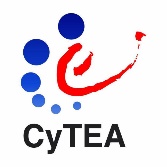 Membership Application FormMembership Application FormMembership Application FormMembership Application FormNameNameSurnameAddress Title (Mr./ Mrs./ Dr. etc.)Phone Number FaxEmailComplete - Tick AccordinglyComplete - Tick AccordinglyComplete - Tick AccordinglyComplete - Tick AccordinglyI work at public sector Pre-Primary EducationPre-Primary EducationPre-Primary EducationPrimary Education Primary Education Primary Education Middle/High School Middle/High School Middle/High School Tertiary Tertiary Tertiary Name of School/InstitutionI work at private sectorPre-Primary EducationPre-Primary EducationPre-Primary EducationPrimary EducationPrimary EducationPrimary EducationMiddle/High SchoolMiddle/High SchoolMiddle/High SchoolTertiaryTertiaryTertiaryName of School/ Institution Type of Membership You can enjoy all the benefits of becoming a member of CyTEA. Please find more information at https://cytea.weebly.com/membership.html Type of Membership You can enjoy all the benefits of becoming a member of CyTEA. Please find more information at https://cytea.weebly.com/membership.html Type of Membership You can enjoy all the benefits of becoming a member of CyTEA. Please find more information at https://cytea.weebly.com/membership.html Type of Membership You can enjoy all the benefits of becoming a member of CyTEA. Please find more information at https://cytea.weebly.com/membership.html Individual Membership (€ 20 a year for individuals) Individual Membership (€ 20 a year for individuals) Institutional Membership (€ 40 a year for institutions)Institutional Membership (€ 40 a year for institutions)Pay by cheque or directly to Bank of Cyprus, CyTEA Account (357011144409). Send bank receipt with the membership application form to the following email: mdiakou2000@yahoo.com or skourieos@cytanet.com.cy and we will send you your membership card. Pay by cheque or directly to Bank of Cyprus, CyTEA Account (357011144409). Send bank receipt with the membership application form to the following email: mdiakou2000@yahoo.com or skourieos@cytanet.com.cy and we will send you your membership card. Pay by cheque or directly to Bank of Cyprus, CyTEA Account (357011144409). Send bank receipt with the membership application form to the following email: mdiakou2000@yahoo.com or skourieos@cytanet.com.cy and we will send you your membership card. Pay by cheque or directly to Bank of Cyprus, CyTEA Account (357011144409). Send bank receipt with the membership application form to the following email: mdiakou2000@yahoo.com or skourieos@cytanet.com.cy and we will send you your membership card. Date Signature Signature Signature